Prayers for those in need:   - Hannah, for Hannah’s family as they care for her, for Lydia, Shirley, and those we name in the silence of our hearts. . . . .Readings for the coming weeks	_Give thanks, give hope; give generously. The contribution of the congregation to this need is fantastic and gratefully appreciated. If each of us contributes a packet, tin or product into the basket we can make a significant difference to a person’s life – non-perishable items (tinned or in packet) sanitary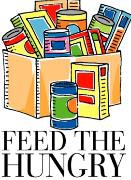 items; toiletries (soap, shampoo, conditioner, shaving cream, razors etc) these items are all acceptable. These groceries are donated to Anglicare and then distributed to the needy – may God be with you in this ministry, JudiDIARY DATES Thursday 9th May 7.30pm AMS (mens society) meets at Marj Davis home 143 Barry St Romsey all men welcomeSunday May 19th - Parish Council meets on Sunday at 12noon.Thursday 30th May – Ascension Day – 10.30am Eucharist at Christ Church.PARISH PRIEST: Rev. Judi PollardOFFICE NO:   5429-1830PARISH PRIESTS MOBILE NO:   0402268001  E-MAIL:  judepol@bigpond.net.auAvailable by request for baptisms, marriage and funeralsHONORARY ASSOCIATE PRIEST: Rev. Tom Morgan: 5429-6060 website: www.lancefieldromseyanglican.orgPew sheet contact:donegal_consulting@hotmail.comRobyn 54293429 (leave a message)Welcome to theAnglican parish of St Paul’s Romsey & Christ Church, LancefieldPlease stay awhile following our celebration of the Eucharist to share in fellowship. If you are a visitor, long time parishioner or searching for a place to be welcomed - this is it – we’ve found you! Help us get to know each other over a cuppa! 	_	3rd Sunday of Easter – May 5th YC 2019---------------------------------------------------------------------------------------------------------------------------------------------------------------------------------------Please welcome David Spitteler to our services today.  David we thank you for your time and give thanks for your ministry.Judi’s jottings –   As we reflect on the Gospel of today we see the revelation of the Resurrected Jesus to the disciples. The disciples had seen the person of Jesus after the resurrection had eaten with him and had listened to his teaching.  However there seems to be some uncertainty among them and their absence of the clear understanding of the resurrected Jesus was still haunting them.  As far as they were concerned it was all over and it seemed to be the end of everything. They had the constant threat and danger to face from the Jews. Today’s Gospel implies that they had left Jerusalem and went back all the way to their native Galilee to resume their former way of life as fishermen. The previous three years had been an interesting and even exciting interlude in their lives but now they were back to what they had always been doing. There they spend a whole night fishing, they catch absolutely nothing. Suddenly they encounter a stranger on the shore; a shadowy outline in the morning’s dew begins a dialogue with them.  He asked them whether they had caught some fish in the lake.  Reluctantly the fishermen did admit they had caught nothing.  He gave them advice from the shore to drop their nets on the right side of the boat and they would find something. They simply obeyed the stranger and the result of this action made them realise it is no other than their master who is guiding them from the shore.   blessings to you and your loved ones,  JudiSENTENCE: To the one seated on the throne and to the Lamb be blessing and honour and glory and might for ever and ever. Prayer of the Day:   Almighty God, through your only Son you overcame death and opened to us the gate of everlasting life: grant that we who celebrate our Lord’s resurrection, may, through the renewing power of your Spirit, rise from the death of sin to the life of righteousness: through the same Jesus Christ our Lord, who lives and reigns with you and the Holy Spirit, one God, now and for ever. Amen.MINISTRY OF THE WORDA reading from the Acts of the Apostles  
16Meanwhile Saul, still breathing threats and murder against the disciples of the Lord, went to the high priest and asked him for letters to the synagogues at Damascus, so that if he found any who belonged to the Way, men or women, he might bring them bound to Jerusalem. Now as he was going along and approaching Damascus, suddenly a light from heaven flashed around him. He fell to the ground and heard a voice saying to him, ‘Saul, Saul, why do you persecute me?’ He asked, ‘Who are you, Lord?’ The reply came, ‘I am Jesus, whom you are persecuting. But get up and enter the city, and you will be told what you are to do.’ The men who were travelling with him stood speechless because they heard the voice but saw no one. Saul got up from the ground, and though his eyes were open, he could see nothing; so they led him by the hand and brought him into Damascus. For three days he was without sight, and neither ate nor drank. Now there was a disciple in Damascus named Ana-ni-as. The Lord said to him in a vision, ‘Ana-ni-as.’ He answered, ‘Here I am, Lord.’ The Lord said to him, ‘Get up and go to the street called Straight, and at the house of Judas look for a man of Tarsus named Saul. At this moment he is praying, and he has seen in a vision* a man named Ana-ni-as come in and lay his hands on him so that he might regain his sight.’ But Ana-ni-as answered, ‘Lord, I have heard from many about this man, how much evil he has done to your saints in Jerusalem; and here he has authority from the chief priests to bind all who invoke your name.’ But the Lord said to him, ‘Go, for he is an instrument whom I have chosen to bring my name before Gentiles and kings and before the people of Israel; I myself will show him how much he must suffer for the sake of my name.’ So Ana-ni-as went and entered the house. He laid his hands on Saul* and said, ‘Brother Saul, the Lord Jesus, who appeared to you on your way here, has sent me so that you may regain your sight and be filled with the Holy Spirit.’ And immediately something like scales fell from his eyes, and his sight was restored. Then he got up and was baptized, and after taking some food, he regained his strength. For several days he was with the disciples in Damascus, and immediately he began to proclaim Jesus in the synagogues, saying, ‘He is the Son of God.’ 			Acts 9.1-20Hear the word of the Lord, thanks be to GodTHE GOSPELThe Lord be with you, and also with youThe Gospel of our Lord Jesus Christ according to John 21.1-19Glory to you Lord Jesus Christ21After these things Jesus showed himself again to the disciples by the Sea of Tiberias; and he showed himself in this way. 2Gathered there together were Simon Peter, Thomas called the Twin,* Nathanael of Cana in Galilee, the sons of Zebedee, and two others of his disciples. 3Simon Peter said to them, ‘I am going fishing.’ They said to him, ‘We will go with you.’ They went out and got into the boat, but that night they caught nothing. 4 Just after daybreak, Jesus stood on the beach; but the disciples did not know that it was Jesus. 5Jesus said to them, ‘Children, you have no fish, have you?’ They answered him, ‘No.’ 6He said to them, ‘Cast the net to the right side of the boat, and you will find some.’ So they cast it, and now they were not able to haul it in because there were so many fish. 7That disciple whom Jesus loved said to Peter, ‘It is the Lord!’ When Simon Peter heard that it was the Lord, he put on some clothes, for he was naked, and jumped into the lake. 8But the other disciples came in the boat, dragging the net full of fish, for they were not far from the land, only about a hundred yards* off. 9 When they had gone ashore, they saw a charcoal fire there, with fish on it, and bread. 10Jesus said to them, ‘Bring some of the fish that you have just caught.’ 11So Simon Peter went aboard and hauled the net ashore, full of large fish, a hundred and fifty-three of them; and though there were so many, the net was not torn. 12Jesus said to them, ‘Come and have breakfast.’ Now none of the disciples dared to ask him, ‘Who are you?’ because they knew it was the Lord. 13Jesus came and took the bread and gave it to them, and did the same with the fish. 14This was now the third time that Jesus appeared to the disciples after he was raised from the dead. 15 When they had finished breakfast, Jesus said to Simon Peter, ‘Simon son of John, do you love me more than these?’ He said to him, ‘Yes, Lord; you know that I love you.’ Jesus said to him, ‘Feed my lambs.’ 16A second time he said to him, ‘Simon son of John, do you love me?’ He said to him, ‘Yes, Lord; you know that I love you.’ Jesus said to him, ‘Tend my sheep.’ 17He said to him the third time, ‘Simon son of John, do you love me?’ Peter felt hurt because he said to him the third time, ‘Do you love me?’ And he said to him, ‘Lord, you know everything; you know that I love you.’ Jesus said to him, ‘Feed my sheep. 18Very truly, I tell you, when you were younger, you used to fasten your own belt and to go wherever you wished. But when you grow old, you will stretch out your hands, and someone else will fasten a belt around you and take you where you do not wish to go.’ 19(He said this to indicate the kind of death by which he would glorify God.) After this he said to him, ‘Follow me.’ For the gospel of the Lord, praise to you Lord Jesus ChristThe New Revised Standard Version (Anglicized Edition), copyright 1989, 1995 by the Division of Christian Education of the National Council of the Churches of Christ in the United States of America. Used by permission. All rights reserved.12th May19th May26th May4th Sunday of Easter5th Sunday of Easter6th Sunday of EasterActs 9.36-43[Psalm 23]Acts 11.1-18[Psalm 148]Acts 16.9-15[Psalm 67]Revelation 7.9-17John 10.22-30Revelation 21.1-16John 13.31-35Revelation 21.10-14,21.22-22.5John 14.23-29 OR John 5.1-9